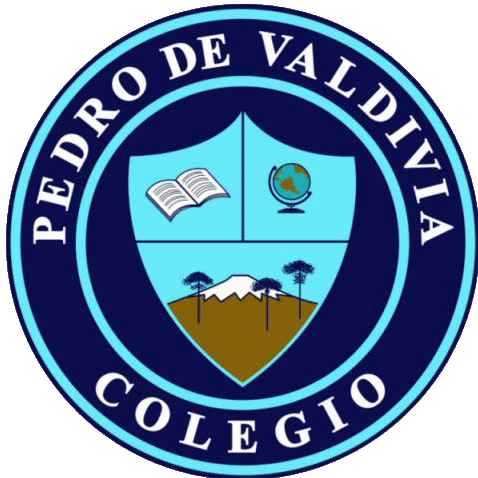 GUÍA Nº 5 SERVICIO DE COMPOSTAJETECNOLOGÍACONTENIDOEs primordial poder hacer algo útil con los desechos orgánicos que generamos en nuestros hogares, porque componen el 50% del volumen total de basura que se genera en el día a día. Es por eso que en esta oportunidad van a realizar un compostaje casero e individual en sus hogares.CICLO DEL COMPOSTAJE 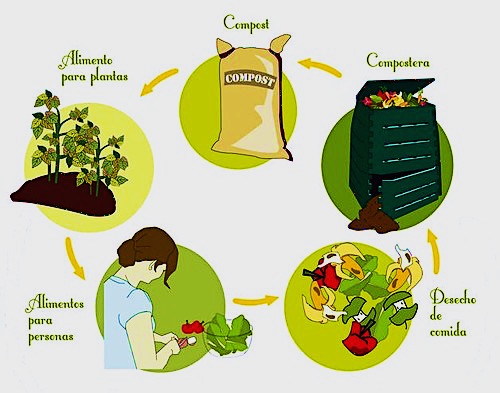 Como te habrás dado cuenta, los seres humanos formamos parte de ciclo cerrado de vida del compostaje, es decir, formamos parte del diclo de descomposición de alimentos orgánicos, porque está en nuestras manos poder sacarle provecho a esos residuos en un compostaje y así convertir en abono lo que parece desecho, o podemos tirarlos a la basura donde sólo van a aumentar el volumen de los vertederos.¿Qué tipo de residuos se consideran como orgánicos?Los residuos orgánicos son los desechos de origen vegetal (fruta, verdura, hojas, ramas, etc) que en este caso se producen dentro del contexto domiciliario, es decir, en tu casa. Lo ideal es trozar en partes pequeñas este tipo de residuos para que su descomposición sea más rápida.Ejemplo:- Cáscara de huevo molida- Restos de mate, té o café.- Cáscaras CRUDAS de frutas y verduras  (evita cuezcos)- Hojas de árboles o de verduras- residuos de frutos secos- flores, pastos, hierbas, ceniza Para complementar un buen compostaje, es necesario ir alternando capas de material seco para que no se genere un exceso de humedad. Para eso te recomiendo simplemente poner una capa de tierra, de hojas secas o cartón de huevo picado chiquitito.ACTIVIDADCOMPOSTAJE EN BOTELLA Y CREACIÓN DE INFOGRAFÍAMateriales: - Botella de plástico de mínimo 1,5 litros.     - Tierra- Cortacartón                                                       - Residuos orgánicos domiciliarios- MaceteroPasos a seguir:1.- A tu botella le vas a hacer orificios con ayuda del cortacartón u otra herramienta que tengas y en la base vas a hacer una especie de tapa que debe quedar unida a la botella en un extremo, para poder mantener la humedad dentro de ella.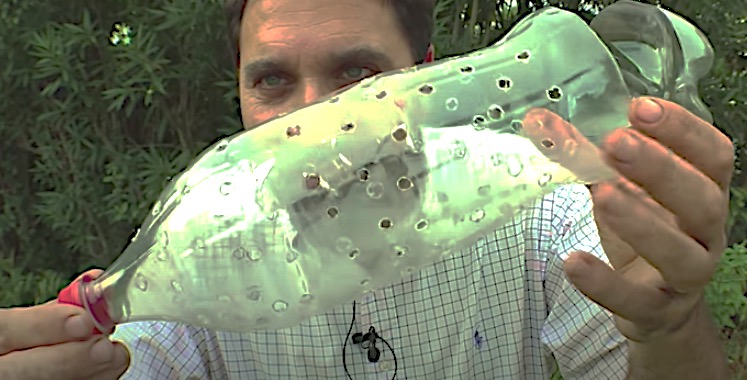 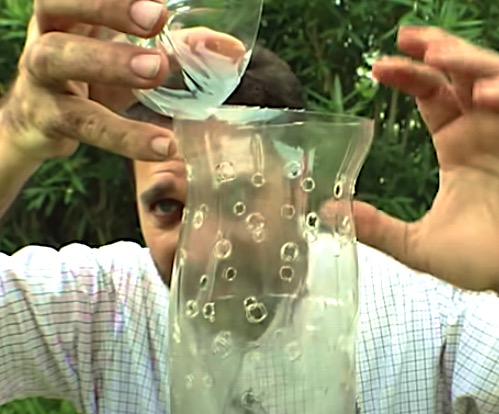 2.- En tu macetero con tierra, vas a hacer un hoyo donde tiene que caber ¾ de tu botella, es importante que la tapa quede libre. Puede ser un macetero que incluso ya tenga una planta ahí. Si y no tienes macetero pero sí tienes patio y puedes hacerlo directamente en el suelo, no hay problema, también se puede.3.- Una vez instalada tu botella en la tierra, vas a comenzar a llenarla alternando capa de residuo orgánico (todo bien picado y pequeño) con capa de material seco, así sucesivamente, hasta llegar al límite de la botella. Luego vas a regar la tierra del macetero y humedecer con agua tu compostaje.4.- (OPTATIVO) Si tienes lombrices o chanchitos de tierra, te invito a que las pongas unos 10 dentro de tu compostaje porque aceleran el proceso de descomposición, por lo tanto ellas y tú salen ganando.5.- Vas a colocar una piedrita arriba de la tapa como contrapeso y mantenga la tapa cerrada.6.- Revisa tu compostaje día a día, porque no puede estar completamente seco ni tampoco completamente mojado, por lo tanto tienes que ir monitoreando su nivel de humedad. Al mes tu compost debería estar listo.TUTORIAL DE CONFECCION DE COMPOSTERA EN BOTELLAVas a realizar una infografía a modo de tutorial, donde expliques cómo se confecciona esta botella de compostaje casero y cuáles son los residuos que pueden ir y cuáles no. Para eso vas a hacerlo mediante dibujos, teniendo en cuenta que la idea es que se entienda cada uno de los pasos que son necesario para realizarlo.También está la opción de hacer este tutorial en video tiktok, para eso vas a tener que sacar fotos y videos mientras estés realizando tu compostera y explicar qué materiales sirven, etc.La idea es que sean creativos a la hora de realizar esta parte del trabajo porque se busca motivar a otras personas a realizar compostaje en su casa, así podemos reducir la basura domiciliaria en un 50%.ENTREGAS:PARTE 1: (Entrega 15 de junio)Enviar fotografías de tu compostera ya hecha, incluyendo una lista de todos los residuos que agregaste 	PARTE  2: (Entrega 22 de junio)Boceto de tu infografía tutorial.PARTE 3: (Entrega 29 de junio)Entrega de tu infografía terinada o de tu video tiktok. Además de una autoevaluación de tu proceso.Cuando hayas terminado cada parte de la entrega, envía tus trabajos a mi correo profecarocanon@gmail.com o a mi whatsapp +56966177508.NOMBRE:CURSO:1ero MedioFECHA ENTREGA15, 22 y 29 de junioPuedes ver este video para la confección de tu compostera en botella: https://youtu.be/gvL9ItbqL4g PAUTA DE AUTOEVALUACIÓNPAUTA DE AUTOEVALUACIÓNPAUTA DE AUTOEVALUACIÓNPAUTA DE AUTOEVALUACIÓNColegio Pedro de Valdivia         Artes Visuales y TecnologíaProfesora Carolina Cañón  DIFICULTAD: 70%   PTJE. MÁXIMO: 44  PTJE. OBTENIDO:   DIFICULTAD: 70%   PTJE. MÁXIMO: 44  PTJE. OBTENIDO:   DIFICULTAD: 70%   PTJE. MÁXIMO: 44  PTJE. OBTENIDO: Indicadores:    4  Excelente                          3  Muy bien                          2  Bien                          1  Medianamente bien                          0  No LogradoIndicadores:    4  Excelente                          3  Muy bien                          2  Bien                          1  Medianamente bien                          0  No LogradoIndicadores:    4  Excelente                          3  Muy bien                          2  Bien                          1  Medianamente bien                          0  No LogradoIndicadores:    4  Excelente                          3  Muy bien                          2  Bien                          1  Medianamente bien                          0  No LogradoNombre:Curso:Fecha:Nombre:Curso:Fecha:Nombre:Curso:Fecha:Nombre:Curso:Fecha:CriterioCriterioIndicadorRealicé la actividad paso a paso, sin saltarme nadaRealicé la actividad paso a paso, sin saltarme nadaFui responsable con mi material de trabajo en casaFui responsable con mi material de trabajo en casaColaboré con el orden después de hacer uso de mis materiales en casaColaboré con el orden después de hacer uso de mis materiales en casaTomé este trabajo como un compromiso medioambientalTomé este trabajo como un compromiso medioambientalSuperé las dificultades que este trabajo me presentóSuperé las dificultades que este trabajo me presentóSupe diferenciar cuáles son los residuos orgánicos de mi casaSupe diferenciar cuáles son los residuos orgánicos de mi casaLa infografía/tiktok entrega la información de forma claraLa infografía/tiktok entrega la información de forma claraLa infografía/tiktok es creativa y llamativaLa infografía/tiktok es creativa y llamativaMi infografía/tiktok promueve el uso de compostera en casaMi infografía/tiktok promueve el uso de compostera en casaMi infografía/tiktok indica cuáles son los residuos que se pueden incluir en la composteraMi infografía/tiktok indica cuáles son los residuos que se pueden incluir en la composteraCuido y ocupo la compostera que realicé en mi casaCuido y ocupo la compostera que realicé en mi casaTOTAL PUNTAJETOTAL PUNTAJE